Debe seleccionar algunas de las siguientes opciones:Nº expediente:      Datos del/de la interesado/aApellidos:      Nombre:      NIF:      Dirección:       Código Postal:      Móvil (+ Código País):      	E-mail:      Datos bancariosCódigo IBAN:      Entidad:      Sucursal:      DC:    Nº cuenta:      Sólo para no residentes: Código SWIFT:      Datos de responsable de la unidad de gastoUnidad de gasto:      Cargo:      Nombre:      Ref. proyecto/contrato/congreso/subvención/otros:      En el caso de que la reserva esté asociada a una comisión de servicios, indique su número:     Descripción del gasto(*) Para importes inferiores a 999€El interesado debe facilitar la dirección de correo electrónico o el número de teléfono móvil, donde recibirá el código QR.El beneficiario podrá retirar el efectivo en cualquiera cajero automático Santander ingresador o reciclador.Málaga, 14 de octubre de 2022Vº BºResponsable de								El/La perceptor/ala unidad de gasto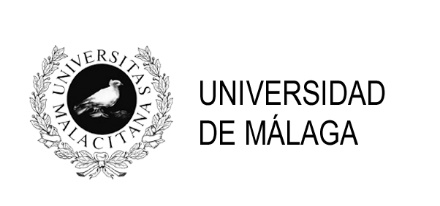 GERENCIAPago por transferencia(*) Pago mediante código QRConceptoImporteTransporteGastos de representaciónGasolinaCorreosMensajeríaSuscripcionesOtros:      Importe total:   							IRPF (         %): Líquido a percibir: 